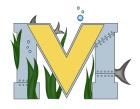 			FINAL PROJECT PROPOSALNames:  Micheala CerettiProject: Vinyl MachinePart A:  Project Ideas & Objectives	The main objective of my project at the moment is to first 100% figure out how to use the vinyl machine and then the next step will be to create Cancer Ribbon stickers that will say “Hope for her- Alysha Smith”, for a fundraiser I’m doing in support of a little girl I know who was recently diagnosed with a rare type of cancer.I am hoping that after that part is done I’ll be able to find some other project to take on, still using the vinyl machine.  As of now this is all I have chosen to do and is my main focus.Part B:  Electronic ResourcesComputer with Silhouette ProgramSilhouette Cameo Vinyl MachineIPod camera for journal updatesPart C:  Materials, Design Tools for Vinyl machine The Vinyl The Design will look exactly like the picture below but with color and the words printed into the side.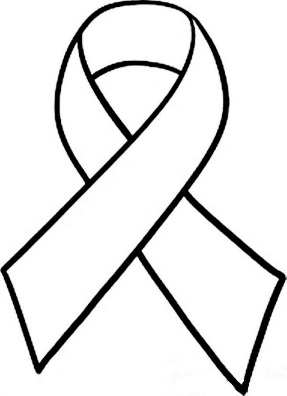 